LE THÉORÈME DE PYTHAGORE - Chapitre 2/2 Tout le cours en vidéo : https://youtu.be/QYM86GzWWG8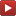 Partie 1 : Démontrer qu’un triangle est rectangleComprendre la notion de réciproque : Vidéo https://youtu.be/qyufGYkzie8La réciproque du théorème de Pythagore :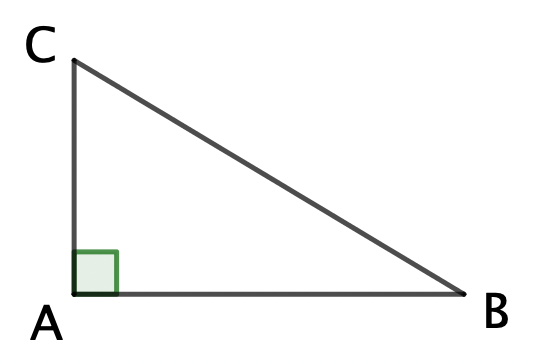 Si, dans un triangle ABC, on a : alors le triangle est rectangle en A.Méthode : Démontrer qu’un triangle est rectangle Vidéo https://youtu.be/puXyHcU5Awg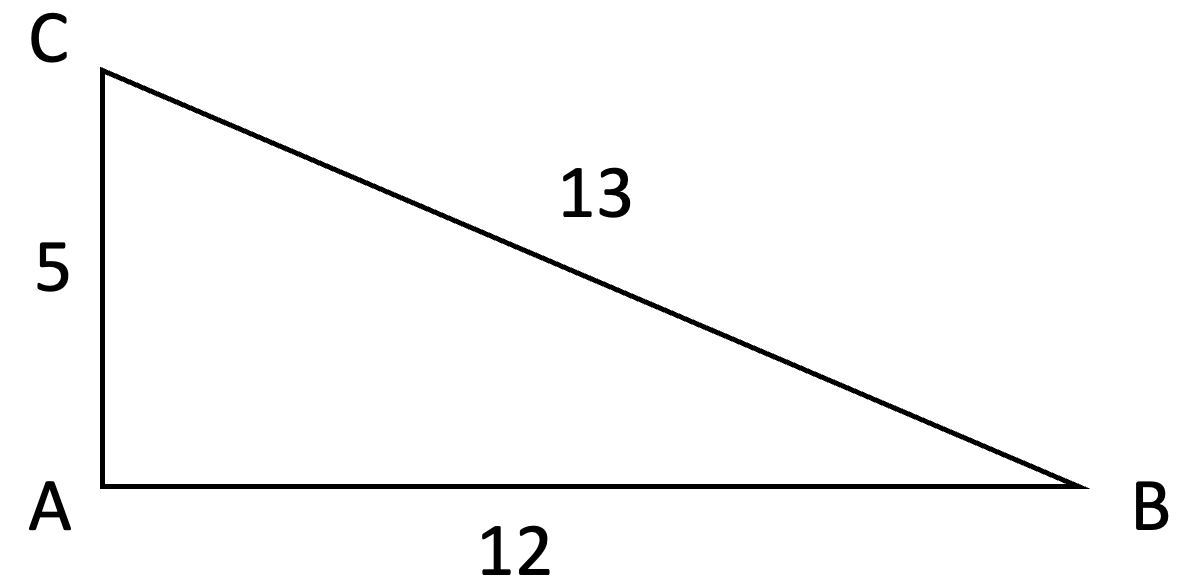  ABC est un triangle tel que AB = 12, AC = 5 et BC = 13.   Démontrer que le triangle est rectangle.CorrectionSi le triangle était rectangle, alors nécessairement son hypoténuse serait le plus grand côté, soit [BC].● D’une part :BC2 = 132 = 169● D’autre part :AB2 + AC2 = 122 + 52 = 169→ On en déduit que : BC2 = AB2 + AC2.D’après la réciproque du théorème de Pythagore, le triangle ABC est rectangle en A.Partie 2 : Démontrer qu’un triangle n’est pas rectangleMéthode : Démontrer qu’un triangle n’est pas rectangle Vidéo https://youtu.be/8vexpFayTbI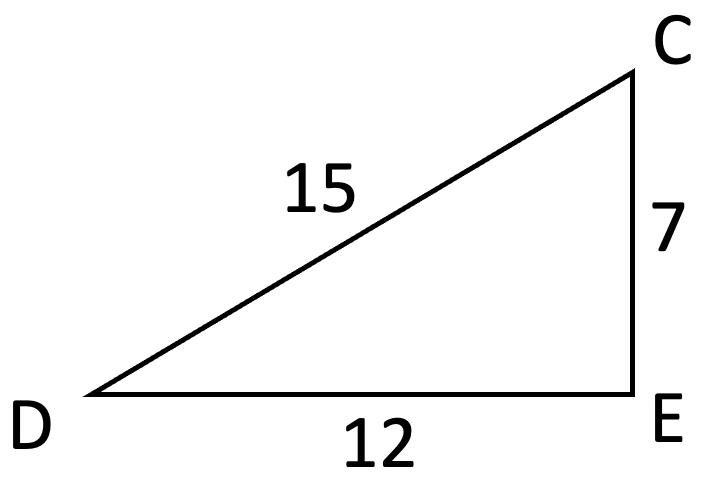 CDE est un triangle tel que DE = 12, CE = 7 et DC = 15.  Le triangle est-il rectangle ?CorrectionSi le triangle était rectangle, alors nécessairement son hypoténuse serait le plus grand côté, soit [DC].● D’une part :DC2 = 152 = 225● D’autre part :DE2 + CE2 = 122 + 72 = 193→ On en déduit que : DC2  DE2 + CE2.L’égalité de Pythagore n’est pas vérifiée donc le triangle CDE n’est pas rectangle.Activité de groupe : Le puzzle de Pythagorehttp://www.maths-et-tiques.fr/telech/PYTH_PUZZLE.pdf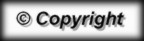 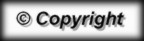 